Ход работы по благоустройству парка в селе Подгорное в рамках федерального проекта «Формирование комфортной городской среды» национального проекта «Жилье и городская среда» на 09.10.2020 года.Подрядная организация ГУП РО «РостовАвтоДор» продолжает  выполнение работ по благоустройству парка в селе Подгорное. Общая площадь благоустройства составляет 7324 кв.м.На объекте начаты работы по озеленению территории. В парке будет высажены липа, катальпа, клен, черемуха, каштан, ясень, можжевельник, кортадерия, скумпия, бирючина и другие растения.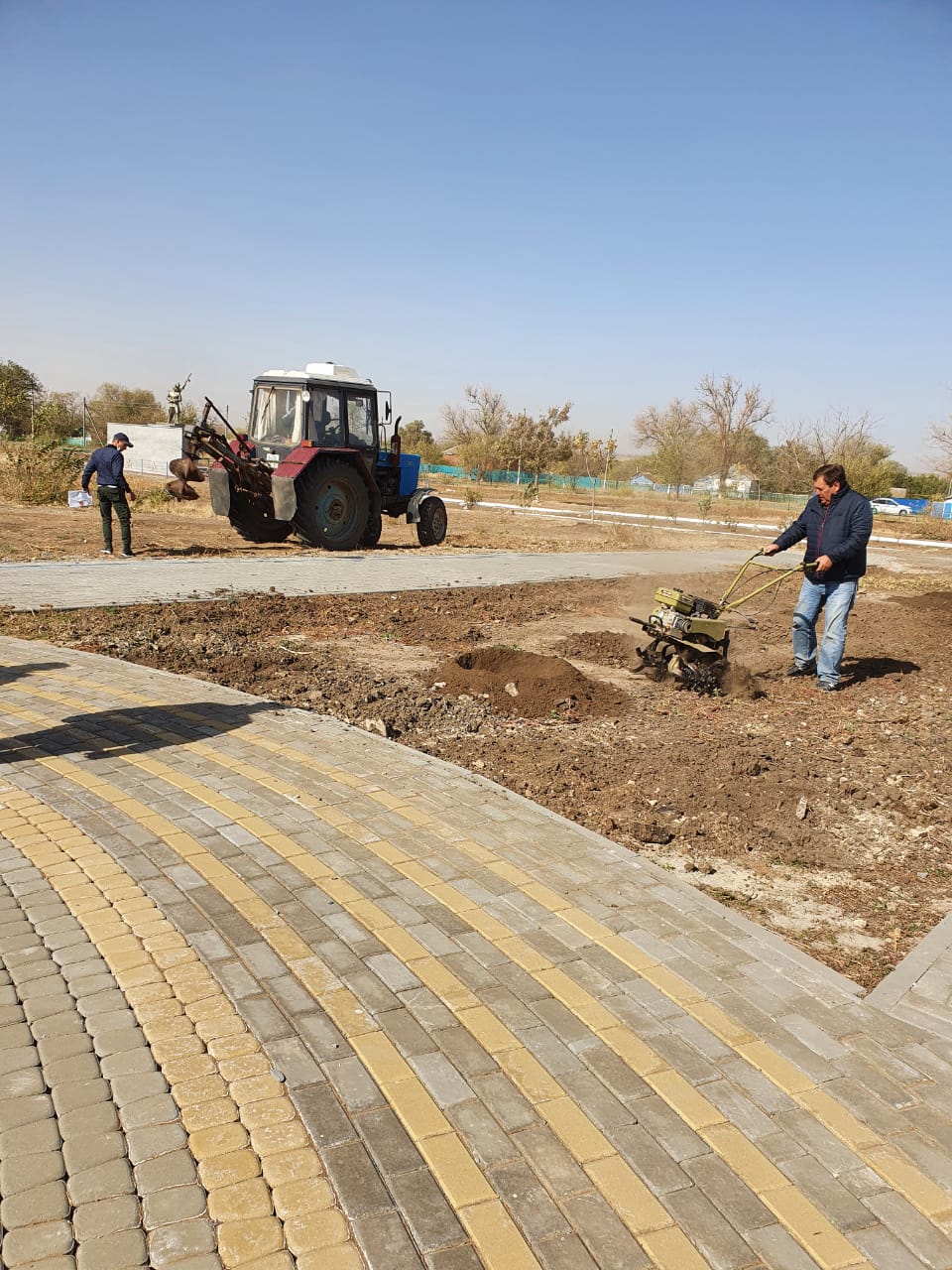 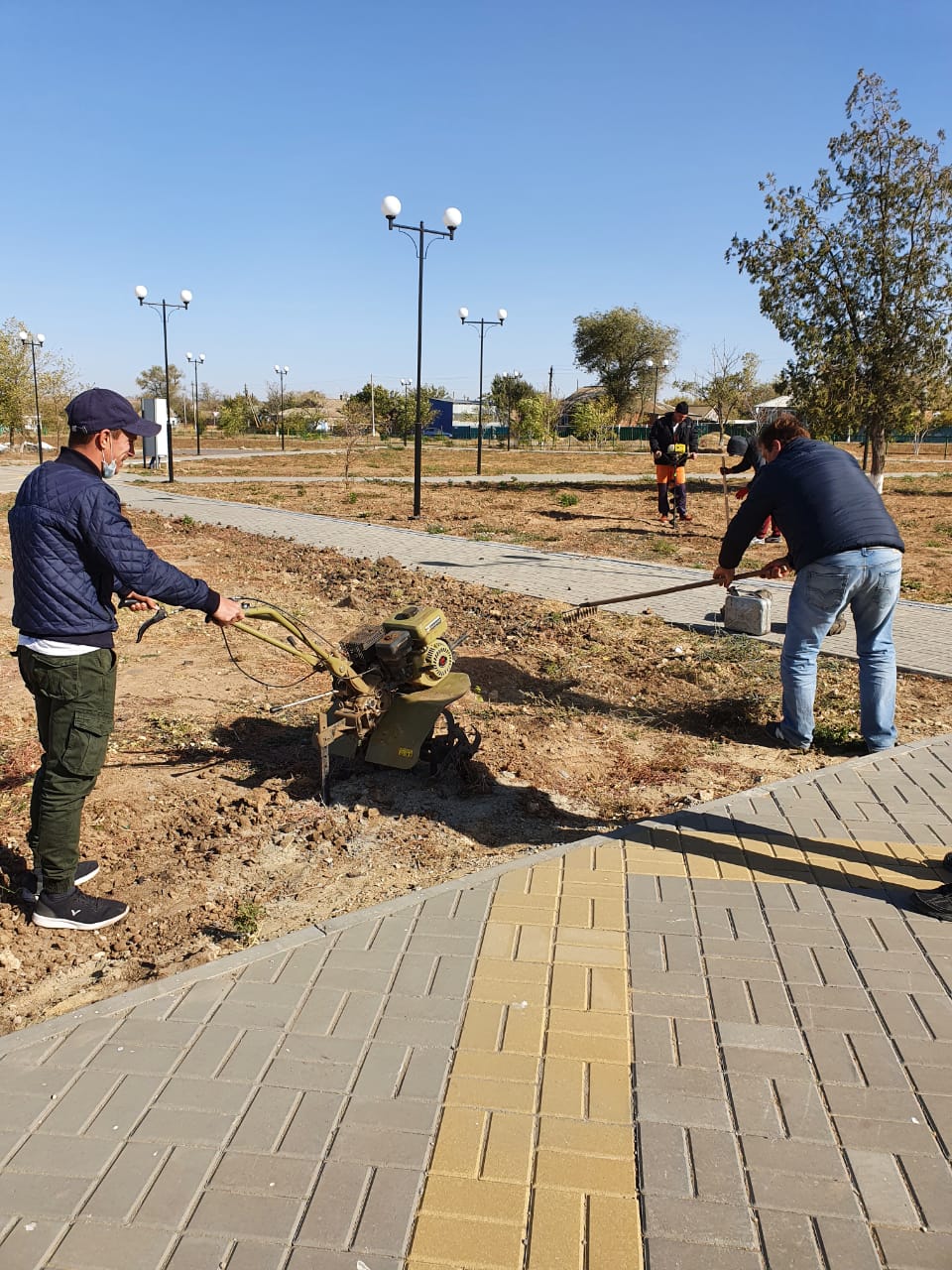 